Anexo IX                 MODALIDAD PARA LA CAPTACIÓN DE ÓRDENES                                Y NOTIFICACIONES AL COMITENTE 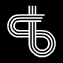 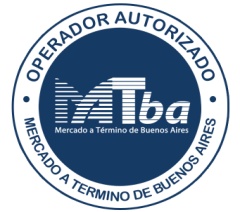 ………………………………. , ……. de ……………… de ………..At. Sr. Director de Cortina Beruatto S.A.,Por la presente y en cumplimiento de la normativa CNV (N.T. 2013) dejo constancia que hemos adoptado como modalidad para la comunicación de órdenes al Agente: la suscripción de una “Autorización General del Comitente al Agente” Asimismo aceptamos que las notificaciones del Agente (Régimen Informativo) se efectúen bajo alguna de las siguientes modalidades:por correo electrónico a la dirección: ……………………………………………………….…….por medio de la página Web del Agente: www.corber.com.ar con la clave única e intransferible que me fue otorgada al momento de suscribir la presente.Por medios telefónicos a los números: …………………………………………………………..por correo postal a la dirección: …………………………………………………………………….. …………………………………………………………………………………………………………………………	Sin otro particular, saluda a Ud. Atte.	………………………………………………Firma- Aclaración y Cargo (Representante Legal)Razón Social: ………………………………………..